Пояснительная записка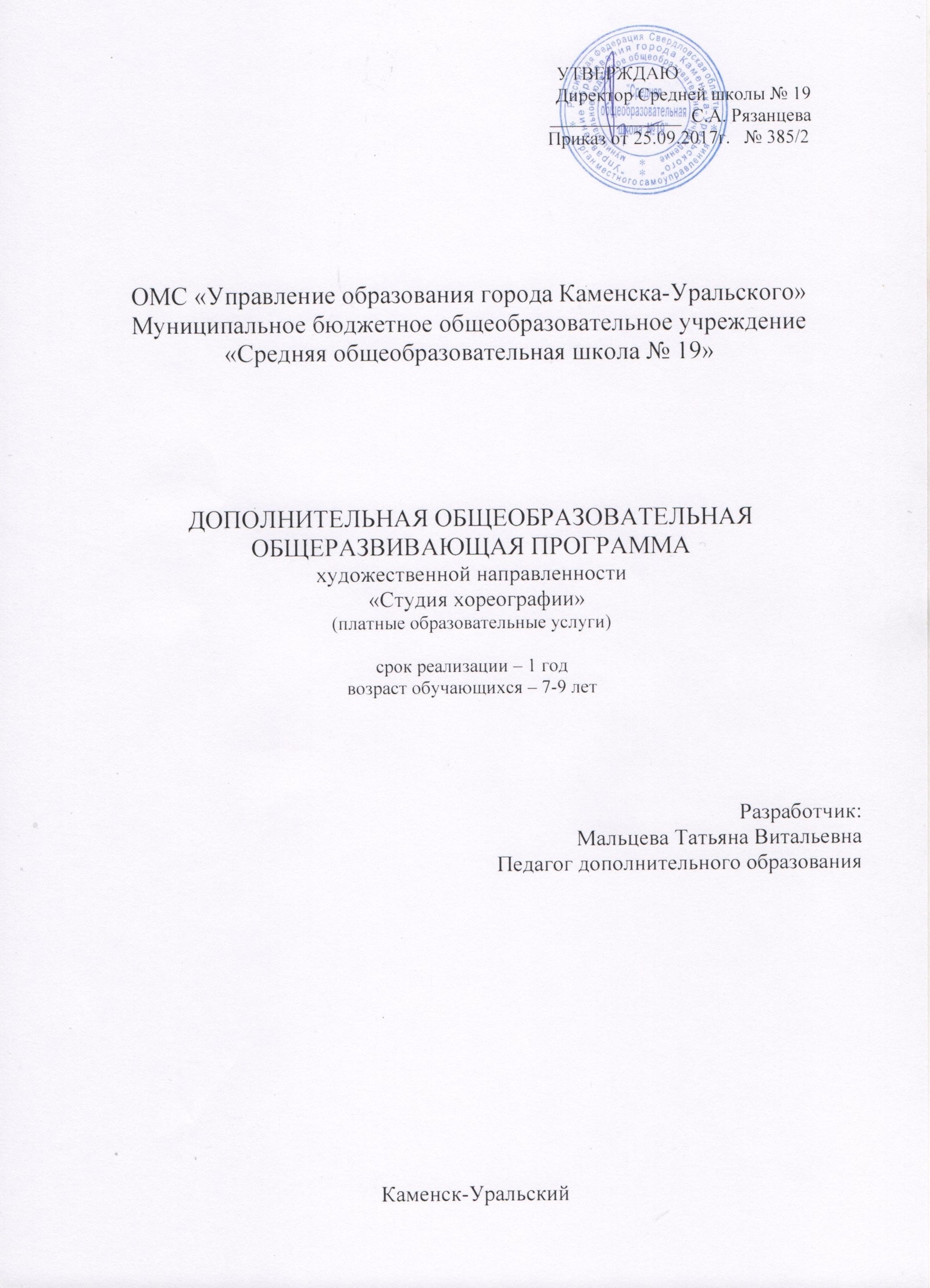 Музыкальное и хореографическое искусство являются незаменимыми средствами эстетического воспитания, художественного развития, способного глубоко воздействовать на духовный мир ребенка. В воспитании детей танец занимает особое место. Одна из основных целей его – формирование разнообразных эмоций и чувств, являющихся важнейшим условием развития личности.Специфические средства воздействия на учащихся, свойственные танцам, способствуют общему развитию: общей и речевой моторики, эмоционально-волевой сферы, воспитанию положительных качеств личности (дружелюбия, дисциплинированности, коллективизма), эстетическому воспитанию.Содержанием работы на занятиях танцами является музыкально-ритмическая деятельность детей.Занятия танцами эффективны для воспитания положительных качеств личности. Выполняя упражнения на пространственные построения, разучивая парные танцы и пляски, двигаясь в хороводе, дети приобретают навыки организованных действий, дисциплинированности, учатся вежливо обращаться друг с другом.Образовательная программа дополнительного образования «Студия хореографии» разработана на основе следующих нормативных документов:1.Закон №273-ФЗ «Об образовании в Российской Федерации» от 29.12.2012 год,2.Концепция развития дополнительного образования в РФ, утвержденная распоряжением Правительства РФ от 04.09.2014 г. №172;3.Федеральный государственный образовательный стандарт начального общего образования, утвержденный приказом Министерства образования и науки РФ от 06.10.2009г.  № 373;4.Приказ Министерства образования и науки Российской Федерации № 1008 от 29.08.2013. - Об утверждении Порядка организации и осуществления образовательной деятельности по дополнительным общеобразовательным программам»;5. В соответствии с требованиями «Санитарно-эпидемиологических правил и норм СанПиН 2.4.2.2821-10»  (постановление Главного государственного санитарного врача РФ 29.12.2010 г. N 189, в редакции изменений №1, утв. Постановлением Главного государственного санитарного врача РФ от 29.06.2011 №85, изменение №2 утв. Постановление Главного государственного санитарного врача РФ от 25.12.2013 №72, далее СанПиН 2.4.2. 2821-10Программа является модифицированной программой и составленной на основе: авторской программы под редакцией Т. В. Пуртова, А. Н. Беликова, О. В. Кветная, изд. «Владос» 2013 г.;примерных программ для общеобразовательных школ по курсу «Ритмика и физическая культура», и с учетом требований ФГОС начального и основного общего образования;примерной программы для общеобразовательных школ по курсу «Хореографии», автор - Ж. Е. Фирилева, 2012 г.Актуальность программы. В наше время, когда большинство людей страдает от гиподинамии, заболеваний сердечно - сосудистой системы и опорно-двигательного аппарата, занятия хореографией особенно актуальны в детском возрасте. Занятия танцам учат учащихся красоте и выразительности движений, силе и ловкости, развивают и совершенствуют их мышечно-двигательный аппарат, дыхательную и сердечно-сосудистую системы. Содержание программы разработано в соответствии с требованиями программ ФГОС, что делает возможным выстроить индивидуальный маршрут развития каждого учащегося, который будет пронизывать самые разнообразные образовательные области. Цель программы: формирование духовно – нравственной личности ребёнка средствами танцевального искусства, на основе традиционных ценностей отечественной культуры.В соответствии с данной целью выдвинуты следующие задачи:Образовательные:обучение детей танцевальным движениям;формирование умения слушать музыку, понимать ее настроение, характер, передавать их с помощью танцевальных движений;формирование культуры движения, выразительности движений и поз;формирование умения ориентироваться в пространстве;   Воспитательные:развитие у детей активности и самостоятельности;формирование общей культуры личности ребенка;создание атмосферы радости детского творчества в сотрудничестве – учить радоваться успехам других и вносить вклад в общий успех.   Развивающие:развитие творческих способностей детей, воображения;развитие музыкального слуха и чувство ритма, темпа;развитие исполнительских навыков в танце;   Оздоровительные:укрепление здоровья детей;развитие ловкости, гибкости, координации движений, умения преодолевать трудности;формирование  осанки.Особенности программы.По данной программе могут заниматься учащиеся, с разным уровнем хореографической подготовки. Учащийся имеет право начать или завершить обучение в любой момент исходя из индивидуальных способностей детей в области хореографического искусства.Сроки реализации программы 1 год. 	Занятия по программе проходят 1 раза в неделю по 1 учебному часу. Обучение проводится с группой детей в количестве 20-25 человек.Обучение по программе составляет 30 часов в год.  Успешное решение поставленных задач возможно только при использовании педагогических принципов:*принцип доступности и индивидуальности (учет возрастных особенностей, возможностей ребенка, индивидуальный подход к каждому воспитаннику);*принцип постепенного повышения требований (выполнение ребенком все более трудных, новых заданий);*игровой принцип; *принцип повторяемости материала (повторение вырабатываемых двигательных навыков);*принцип наглядности (практический показ движений). 	Организация образовательного процесса.В соответствии с возрастными особенностями детей используются различные формы и методы работы на занятиях. Основная форма образовательной работы с детьми: музыкально - тренировочные занятия, в ходе которых осуществляется систематическое, целенаправленное, и всестороннее воспитание и формирование музыкальных и танцевальных способностей каждого ребёнка.Занятия включают чередование различных видов деятельности: музыкально-ритмические упражнения, слушание музыки, тренировочные упражнения, танцевальные элементы и движения, творческие задания и т.д.Методы:Словесный метод используется при беседе, рассказе, чтении книги, при анализе музыкального или художественного произведения.Наглядный метод используется при показе репродукций, фотографий, видеоматериалов.Практический – это упражнения, тренинг, репетиции.Инновационный – импровизационная игра.Планируемые результаты:Должны знать:названия классических движений;значение слов «легато», «стокато», ритм, акцент, темп;новые направления и виды хореографии и музыки;классические термины;жанры музыкальных произведений.уметь:грамотно исполнять движения экзерсиса и хореографических постановок;определять темп, ритм, характер в предлагаемой мелодии;четко определять начало и конец музыкальной фразы, согласовыватьдвижения с музыкой, считать под музыку свои движения;выполнять простые и сложные элементы;исполнять основные движения и танцевальные этюды;самостоятельно исполнять спортивно-акробатический элементы;самостоятельно придумывать движения, фигуры, танцевальные перестроения;создавать собственные танцевальные этюды, используя движения и элементы, выученные на уроках;выразительно и грамотно исполнять танцевальные композиции;контролировать и координировать своё тело;сопереживать и чувствовать музыку.Учебный планСодержание программыI. Раздел. Хореографический экзерсис.Тема 1. Музыкально-ритмические  упражнения.умение  двигаться  в  соответствии  с  разнообразным  характером  музыки, с выразительным  значением  темпа  музыки;— умение  выполнять  движение  с  различной  силой, амплитудой  в  зависимости  от  оттенков  музыки;— умение  выделить  акценты, паузы;— умение  воспроизводить  на  хлопках, притопах  и  хлопках  разнообразный  ритмический  рисунок;— умение  двигаться  под  музыку  разного  музыкального  размера.Тема 2. Элементы  классического  танца.-позиции и упражнения классического танца на середине зала.— постановка корпуса, положение анфас.— подготовительное положение, 1, 2, 3 позиции рук.— позиции ног – 1, 2, 3, 6.— releve.— demi — plie.— soute.-повороты и наклоны головы.-наклоны корпуса вперед, в сторону и назад.Тема 3. Элементы  народно-сценического  танца на середине зала.— положения  рук  в  русском  танце, переводы  рук  из  одного  положения  в  другое;движения  плеч, головы, корпуса;— упражнения  на  середине: поклон, вынесение  ноги  на  каблук, припадание, работа  с платком, «гармошка», «елочка».— освоение  пространственной композиции: колонна, шеренга, «змейка», круг, «воротца» — основные движения прибалтийских танцев построенных на движениях польки.Тема 4. Элементы историко-бытового и бального танца.— шаг польки, галоп, па  шассе;— реверанс, поклон.— шаг  полонеза, па  шассе;— реверанс, поклон  полонеза.Тема 5. Par terre  гимнастика.-упражнения  на напряжение  и  расслабление мышц  тела;-упражнения  для  улучшения  эластичности  мышц  плеча, предплечья, развития  подвижности  локтевого  сустава;-упражнения  для  развития гибкости  плечевого  и  поясного  суставов;-упражнения  на  укрепление  мышц брюшного  пресса;-упражнения на  улучшение  гибкости   позвоночника;-упражнения  на  улучшение  гибкости  коленных  суставов;-упражнения  для  развития  подвижности  голеностопного  сустава, эластичности  мышц  стопы;-упражнения  для  развития  выворотности  ног  и  танцевального  шага;-упражнения  на  исправление  осанки.Тема 6. Навыки выразительного движения.Импровизация. Выразить  в  импровизации  свое  отношение  к  родной  природе  через  образы, связанные  с  разными  временами  года.Задание  1. Этюд  «Зима». Выразить  настроение, связанное  с  зимой, через  образы  снежинки, снеговика, елочки  и  др.Движения: танцевальные  шаги, бег, прыжки, кружения  на  месте, опускание  на  колено  и  т. д.Задание  2. Этюд  «Весна». Э. Григ  «Весной». Выразить  настроение, связанное  с  весной, через  опоэтизированные  образы  подснежника, ручейка, птицы, кораблика.Движения: мелкий  бег – па  куррю, подскок, использование  выразительного  жеста  и  мимики. Например, движения  рук, напоминающие  переливы  струй  воды, тянущихся  к  солнцу  растений.Задание  3. Этюд  «Лето». П.И. Чайковский  «Времена  года». Импровизируют   движения, связанные  с  представлениями  о  лете – колышущиеся  колосья  ржи, полет  пчел, птиц, бабочки, стрекозы.Движения:  па  куррю, подскоки, опускание  на  колено, движения  корпуса, рук, головы, опускание  книзу, вставание  на  полупальцы, повороты и  вращения  вокруг  себя, пластика  рук.Импровизация  простых  упражнений  классического  экзерсиса  у  станка  и  на  середине  в  одном  направлении  и  с  переменой  направления.Задание  1. Музыкальный размер  2/4. Темп  медленный. Массовая  импровизация. Выразить  темп  и  характер  музыки  через  battement  tendu    у  станка.Задание  2. Музыкальный  размер  3/4. Темп  медленный. Выразить  характер  музыки, форму  музыкального  произведения (музыкальные  фразы, предложения)  через  позы  классического  танца  на  середине  зала. Использовать  разные  точки  класса, положение  ноги  носком  в  пол, на  воздух, с  приседанием  на  опорной ноге.II. Раздел. Развитие познавательной активности. Ознакомление учащихся с искусством хореографии. Просмотр  балета «Щелкунчик». Посещение танцевальных студий.III. Раздел. Сценическая деятельность. Репертуар.Танцы, этюды, музыкально-ритмические  игры  на основе  пройденных  танцевальных  элементов  и  движений. Танцы с использованием полученных навыков: музыкально-ритмическая  композиция  «Полька», «Русский  танец»,  «Матрешки».Учебно - методическое и техническое обеспечение занятий- наличие просторного зала для занятий ритмикой и танцем;- качественное освещение в дневное и вечернее время;- музыкальная аппаратура (музыкальный центр, магнитофон).Список литературыБарышникова Т. Азбука хореографии. Москва, 2013 год.Бекина СИ. Ломова Т.П. Музыка и движение, 2014г.Ваганова А.Я. Основы классического танца. С.-Пб, 2012.Детский фитнес. М., 2016.Лифиц И.В. Ритмика: Учебное пособие. М., 20138. Мошкова Е.И. Ритмика и бальные танцы для начальной и средней школы. М., 2014Пособие по ритмике для 2 класса музыкальной школы. М., 2015.Календарно-тематическое планированиеРазделы и темыКоличество часов1I. Раздел. Хореографический  экзерсис.Тема 1. Музыкально-ритмические  упражнения.2Тема 2. Элементы  классического  танца.4Тема 3. Элементы  народно-сценического  танца.4Тема 4. Элементы историко-бытового и бального танца.3Тема 5. Par terre гимнастика.3Тема 6. Навыки выразительного движения.32II. Раздел. Развитие познавательной активности.43III. Раздел. Сценическая деятельность. Репертуар.4Итого:27№ТемаКол.часовДатаКоррекцияI. Раздел. Хореографический  экзерсис.1Музыкально-ритмические  упражнения.127.092Музыкально-ритмические  упражнения.104.103Элементы  классического  танца.111.104Элементы  классического  танца.118.105Элементы  классического  танца.115.116Элементы  классического  танца.122.117Элементы  народно-сценического  танца.129.118Элементы  народно-сценического  танца.106.129Элементы  народно-сценического  танца.113.1210Элементы  народно-сценического  танца.120.1211Элементы историко-бытового и бального танца.127.1212Элементы историко-бытового и бального танца.110.0113Элементы историко-бытового и бального танца.117.0114Par terre гимнастика.124.0115Par terre гимнастика.131.0116Par terre гимнастика.114.0217Навыки выразительного движения.121.0218Навыки выразительного движения.128.0219Навыки выразительного движения.17.03II. Раздел. Развитие познавательной активности.14.0320Ознакомление учащихся с искусством хореографии. 121.0321Просмотр  балета «Щелкунчик».104.0422Посещение танцевальной студий «Денс класс»111.0423Посещение танцевальной студий «Каскад»118.04III. Раздел. Сценическая деятельность. Репертуар.24Музыкально-ритмические  игры 125.0425Музыкально-ритмическая  композиция  «Полька», 102.0526Музыкально-ритмическая  композиция  «Русский  танец»  116.0527Музыкально-ритмическая  композиция  «Матрешки».123.05Итого27